Conheça algumas espécies do Lago TanganyikaBy Alexandre AugustoPosted in: Alexandre Augusto, Tanganyika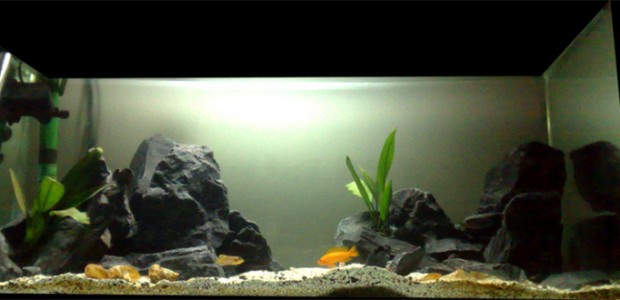 O meu grande amigo lusitano José Bentes ou comumente conhecido como #AquaBen apresenta uma lista interessante de imagens de alguns dos principais ciclídeos africanos do lado Tanganyika que podem ser encontrados.Claro que infelizmente a grande maioria são vendidos na Europa, no Brasil ainda não temos como ter grande maioria desses maravilhosos peixes!Mas quem sabe em um futuro próximo os importadores começem a olhar para o nosso tão belo aquarismo dos #tangviciados.Confiram então a listagem elaborada por Ben.Alexandre Augusto
Aqualinea
Altolamprologus calvus “Black pearl” ( Poll, 1978)
Casal

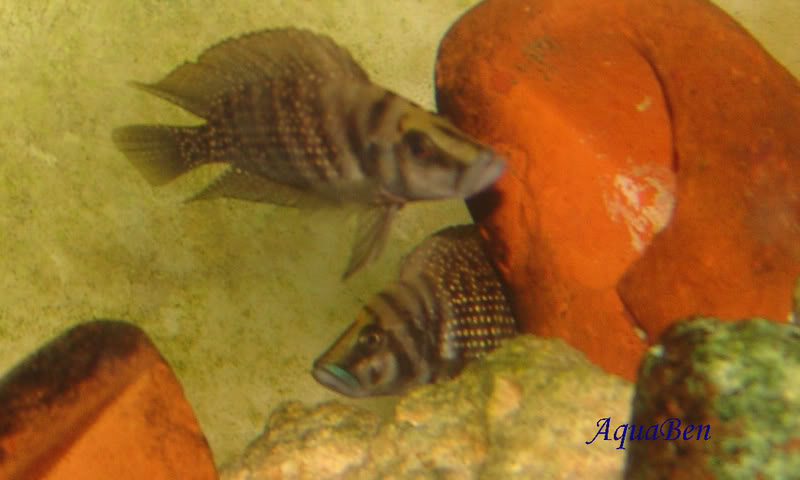 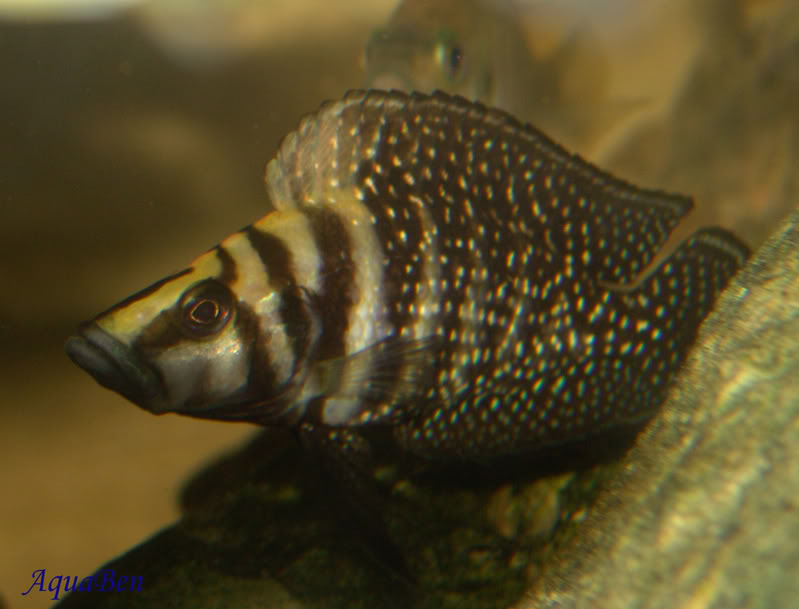 Altolamprologus calvus “Yellow” (Poll, 1978)
Macho
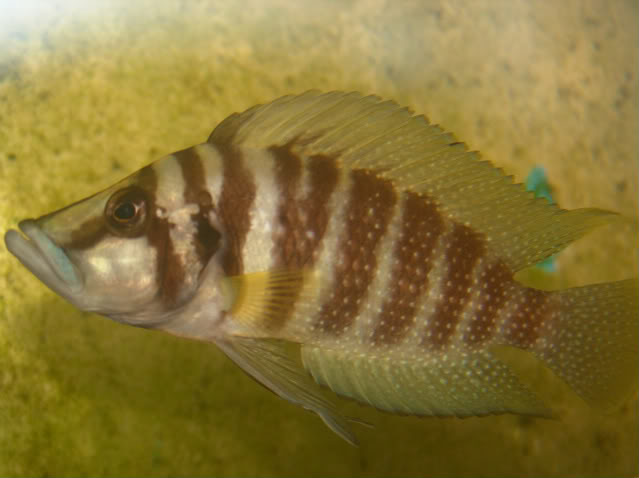 Altolamprologus compressiceps (Boulenger, 1898)
Casal

Fêmea

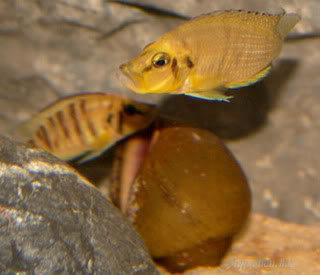 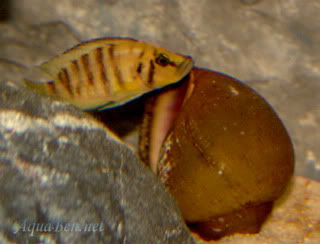 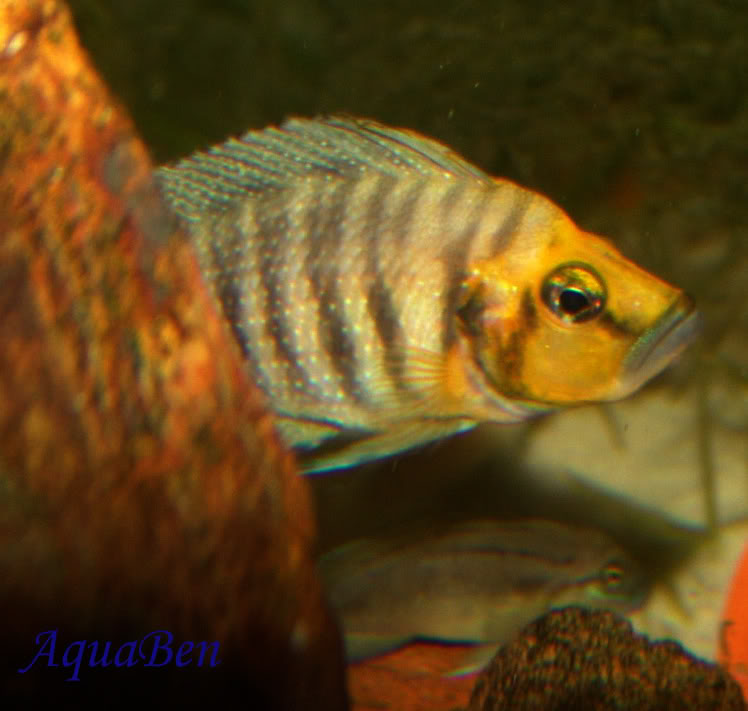 Altolamprologus sp. Shell “Sumbu”Macho
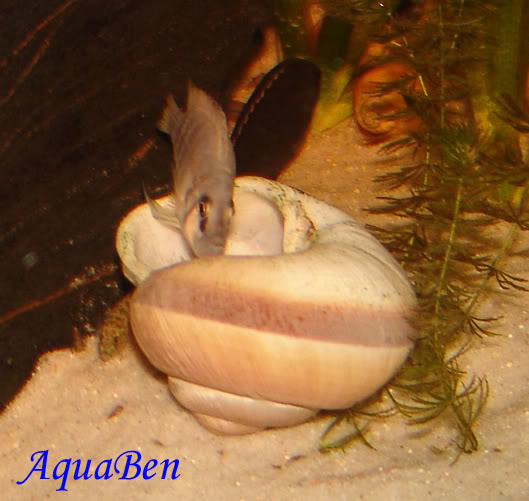 Aulonocranus dewindti (Boulenger, 1899)
Casal

“ninho”

Fêmea
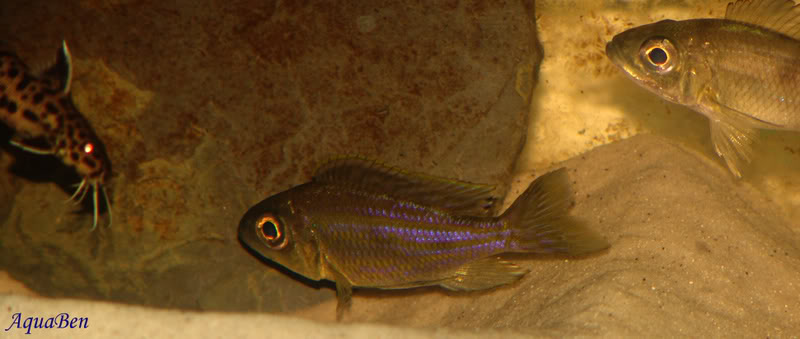 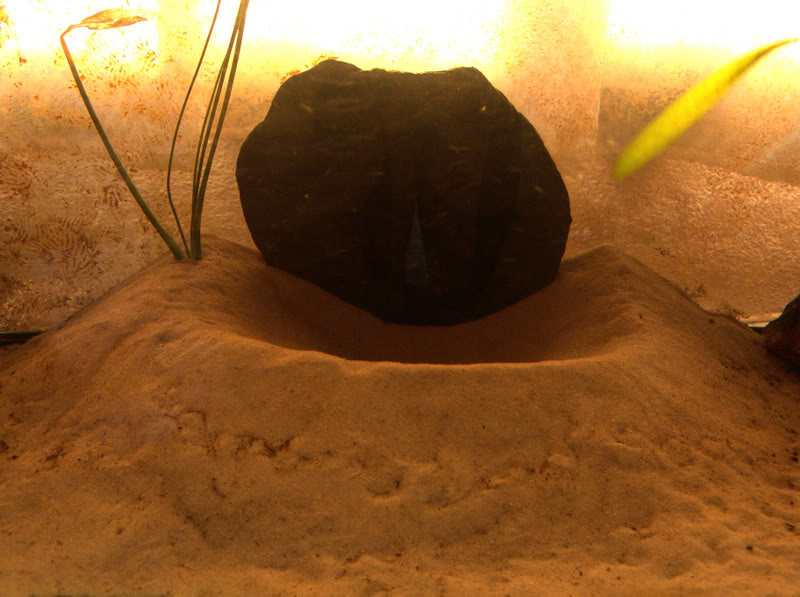 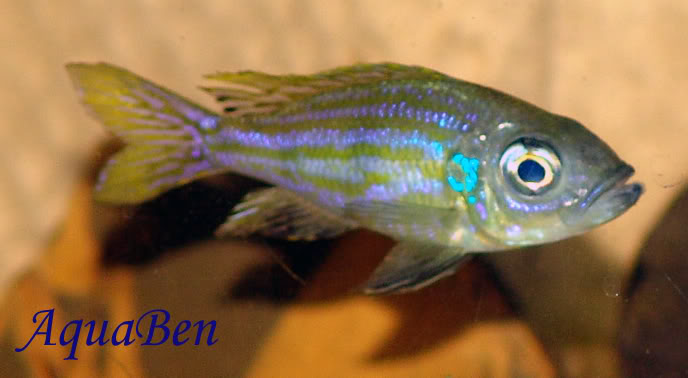 Benthochromis tricoti (Poll, 1948)
Macho

Fêmea
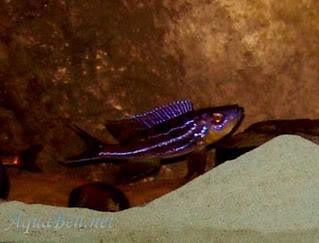 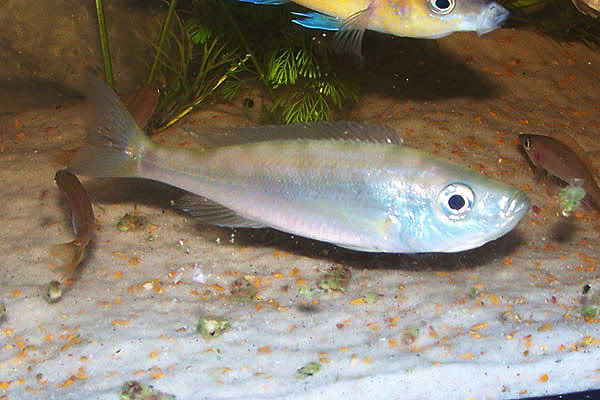 Callochromis pleurospictus [/size] (Boulenger, 1906)
Casal

http://i63.photobucket.com/albums/h139/ … mbora_.jpg[/IMG]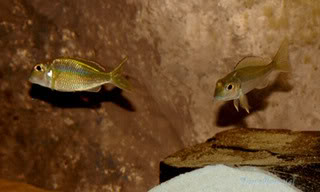 Cyprichromis leptosoma (Boulenger, 1898)
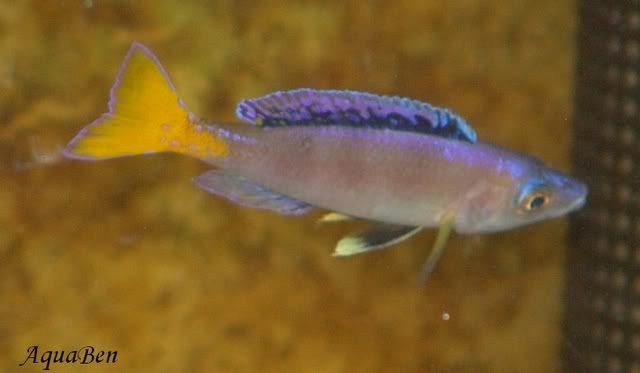 Cyprichromis pavo (Büscher, 1994)
Macho

Fêmea
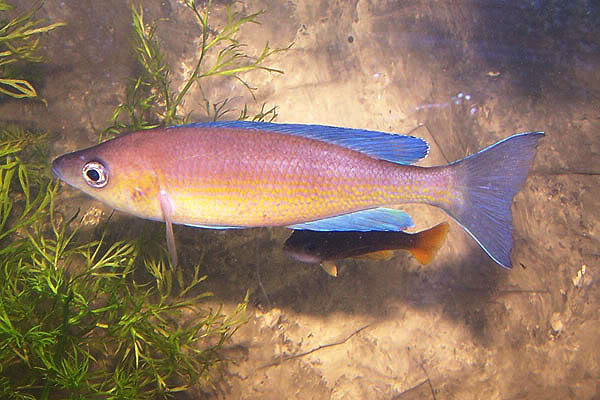 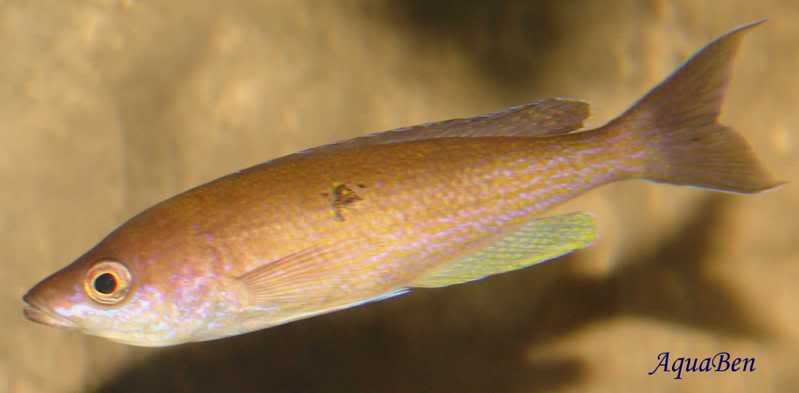 Cyprichromis sp. (Leptosoma Jumbo) “Tricolor” Fêmea
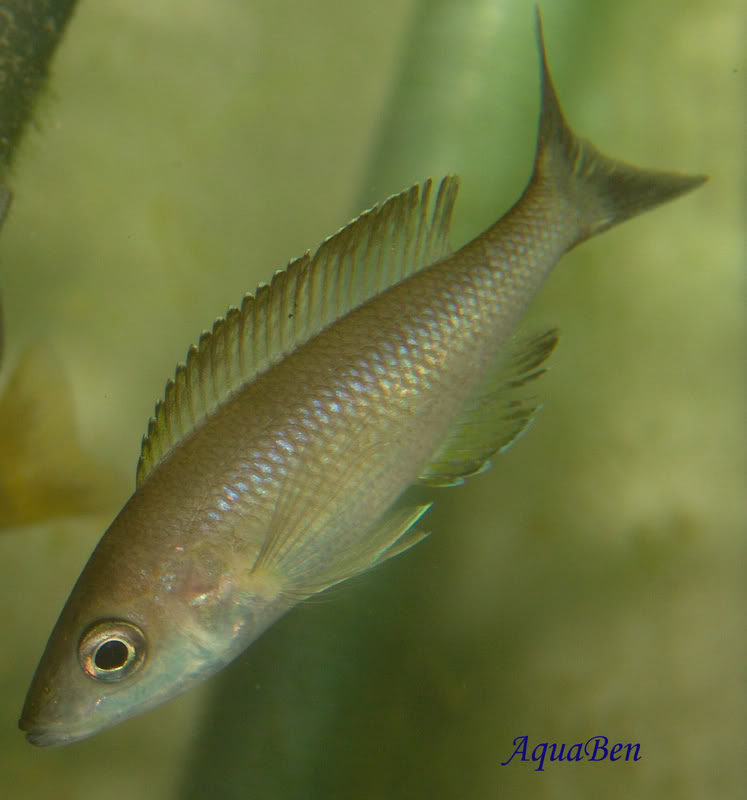 Cyphotilapia frontosa (Boulenger, 1906)
Macho

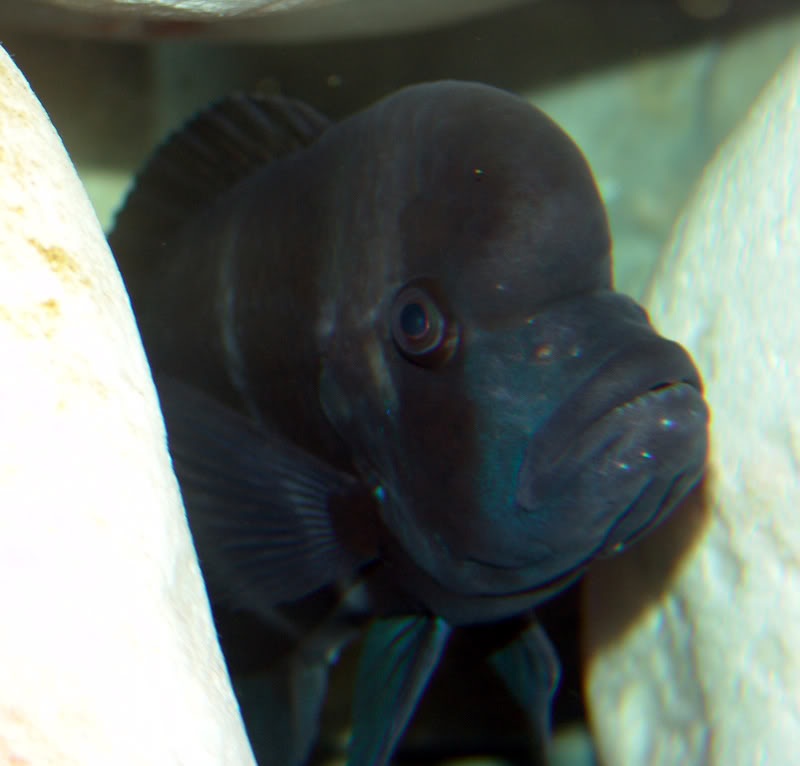 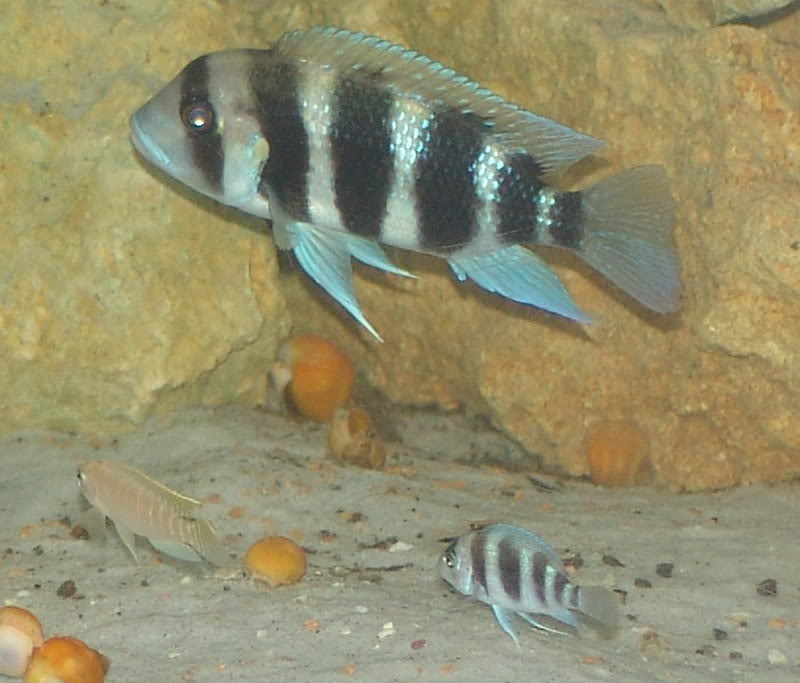 Eretmodus cyanostictus (Boulenger, 1898)
Casal


Fêmea
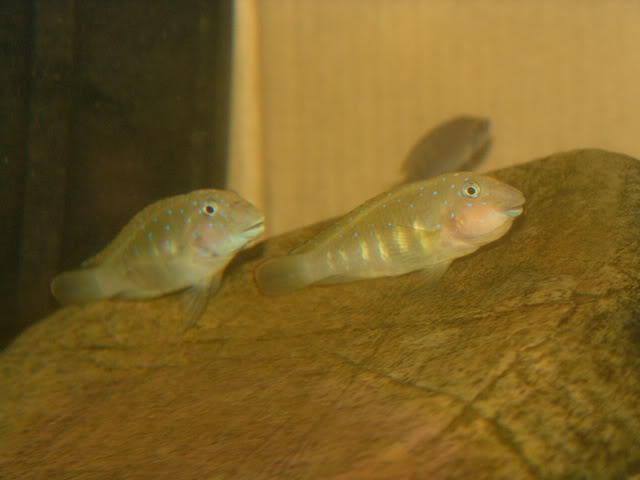 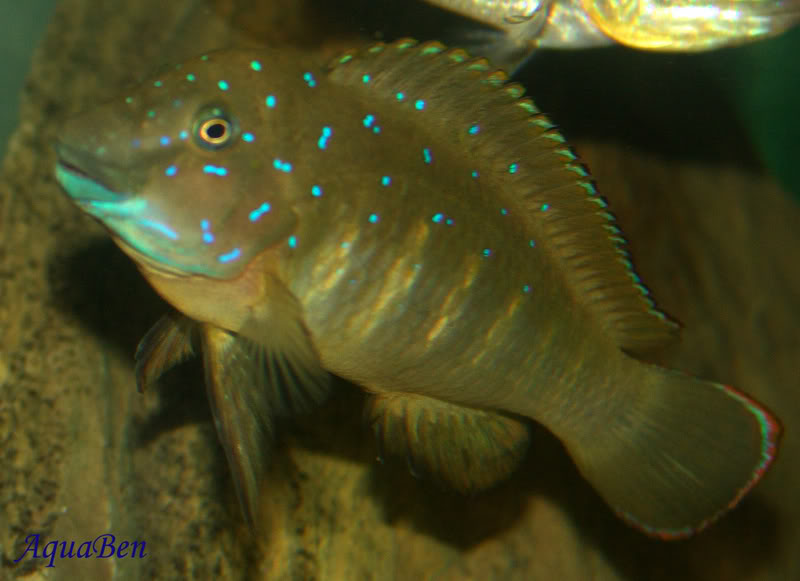 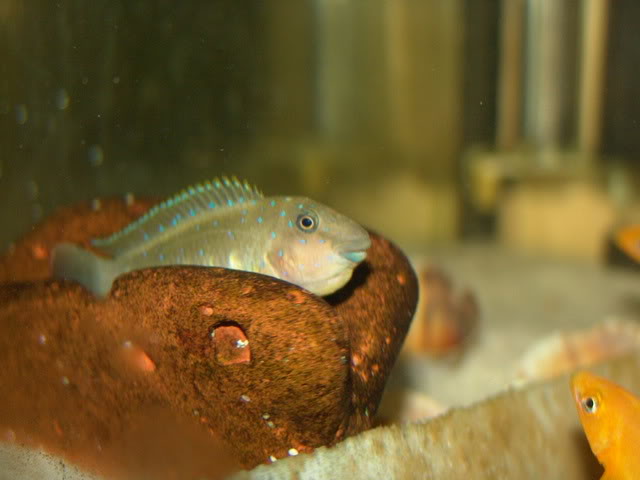 Julidochromis ornatus (Boulenger, 1898)
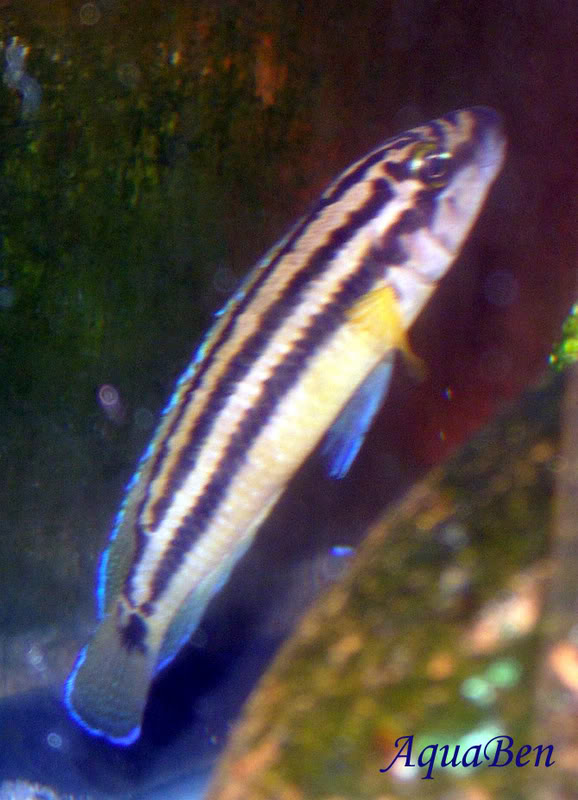 Julidochromis regani (Poll, 1942)
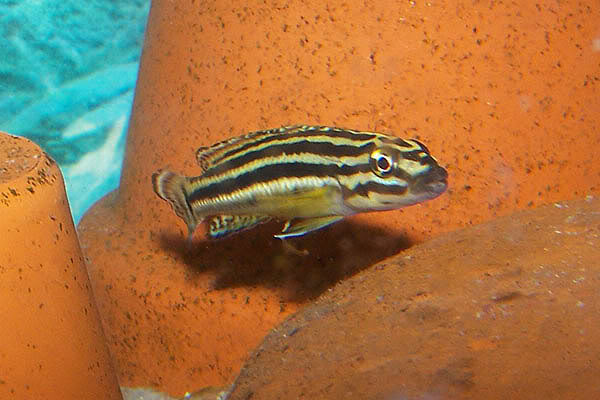 Julidochromis sp. “Gombe” (Matthes, 1959)
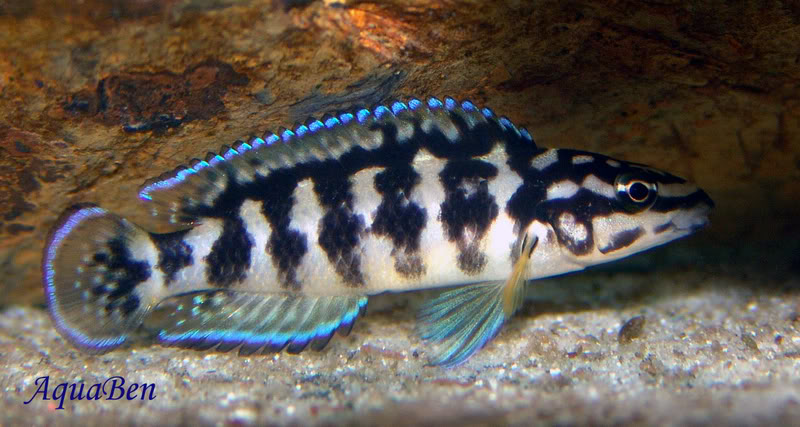 Lamprologus kongweensis (Poll, 1956)

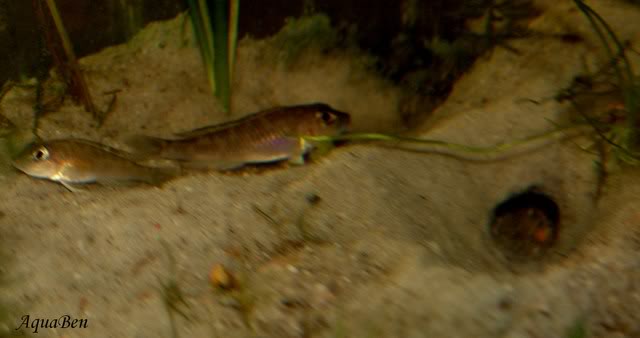 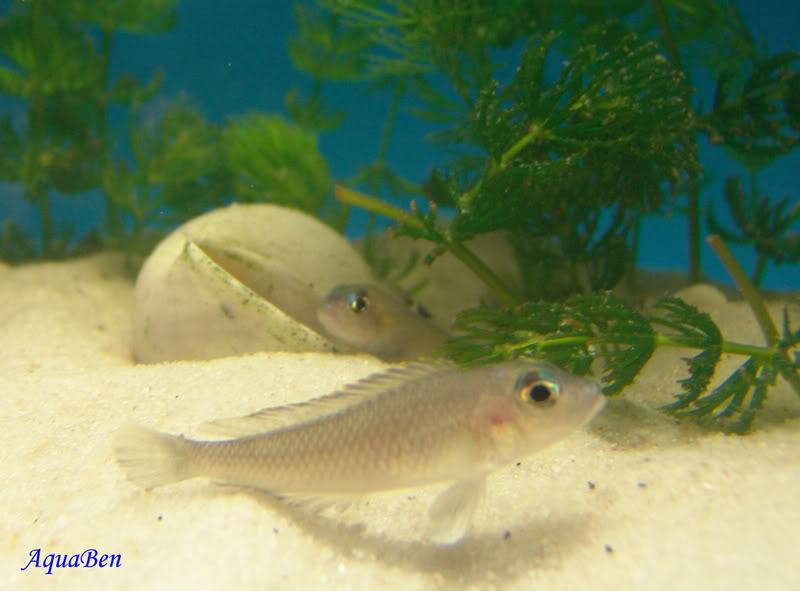 Lamprologus ocellatus (Steindachner, 1909)

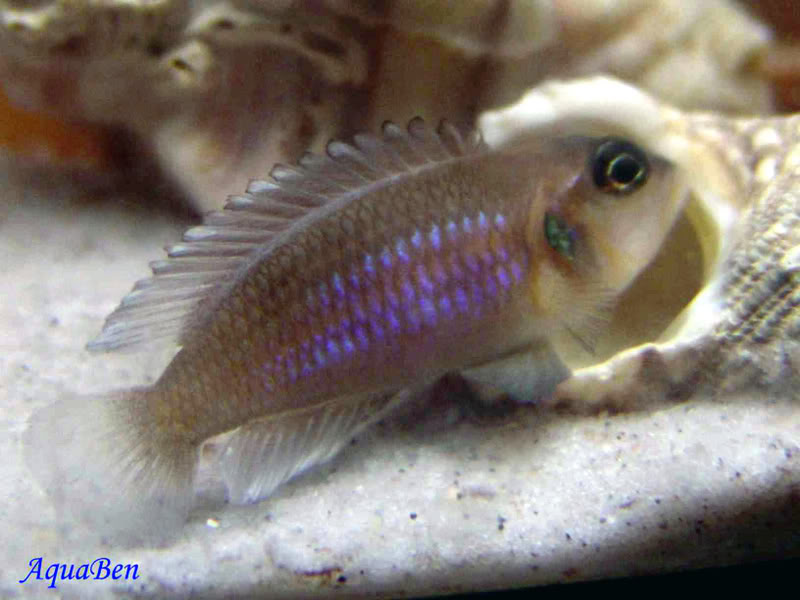 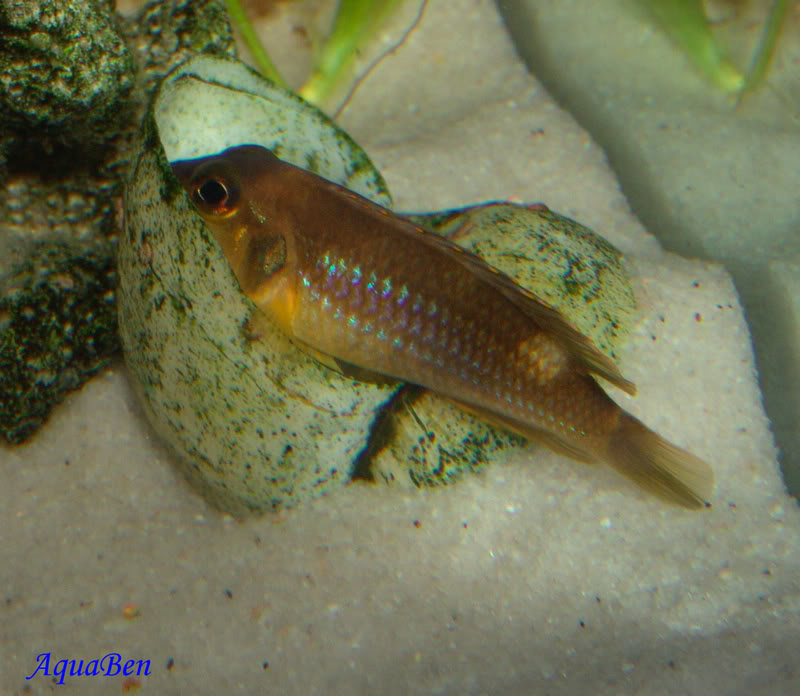 Neolamprologus brevis (Boulenger, 1899)
Macho

Casal
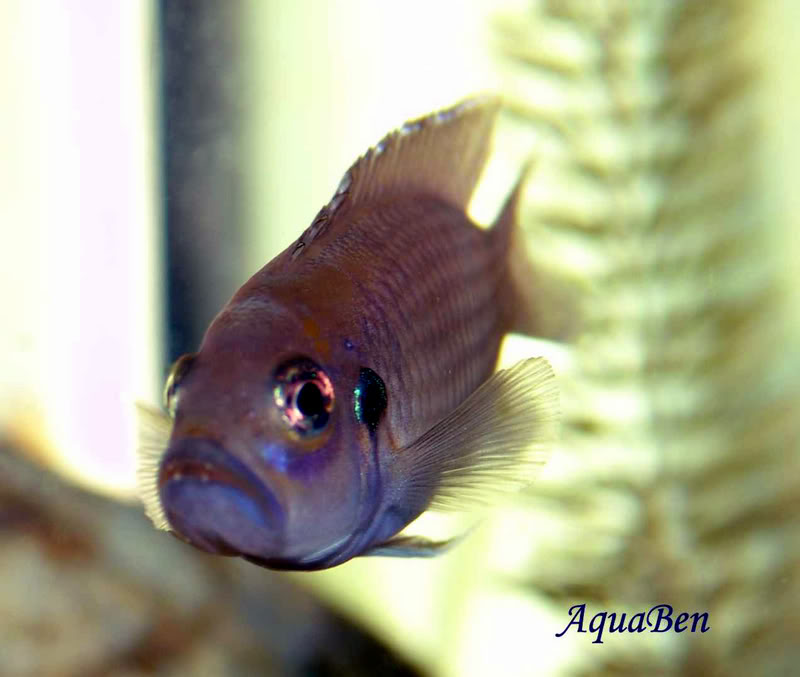 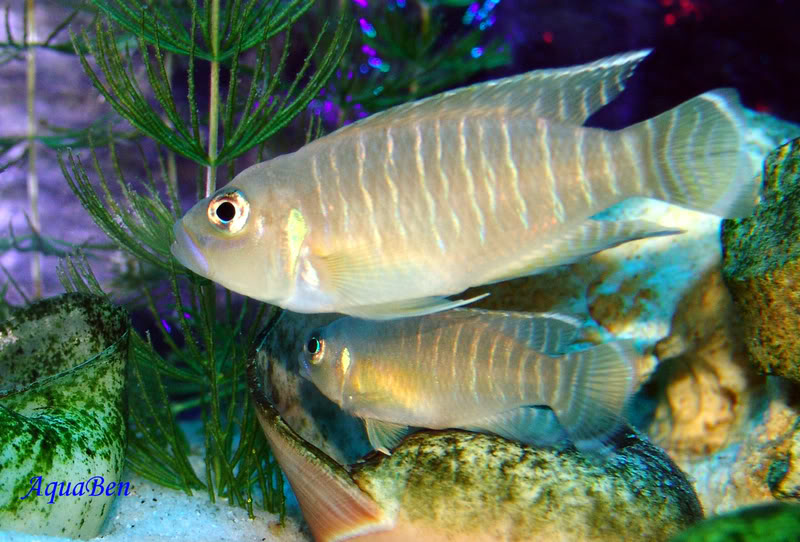 Neolamprologus caudopuntactus (Poll, 1978)


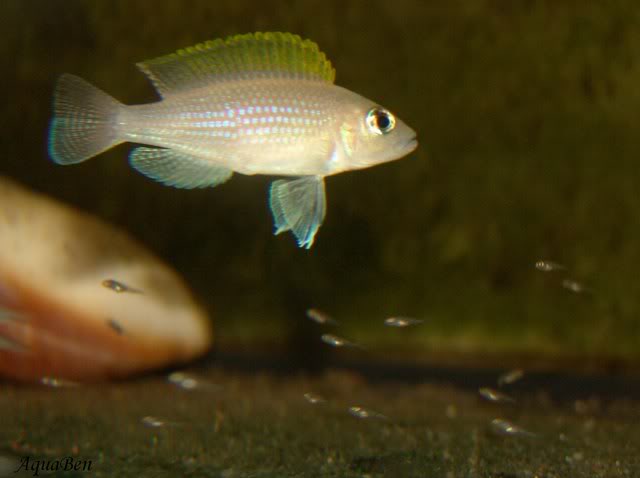 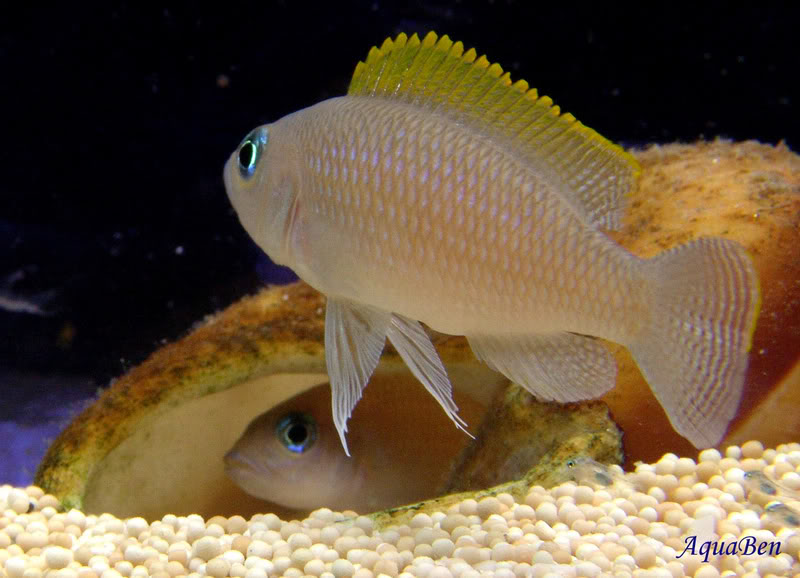 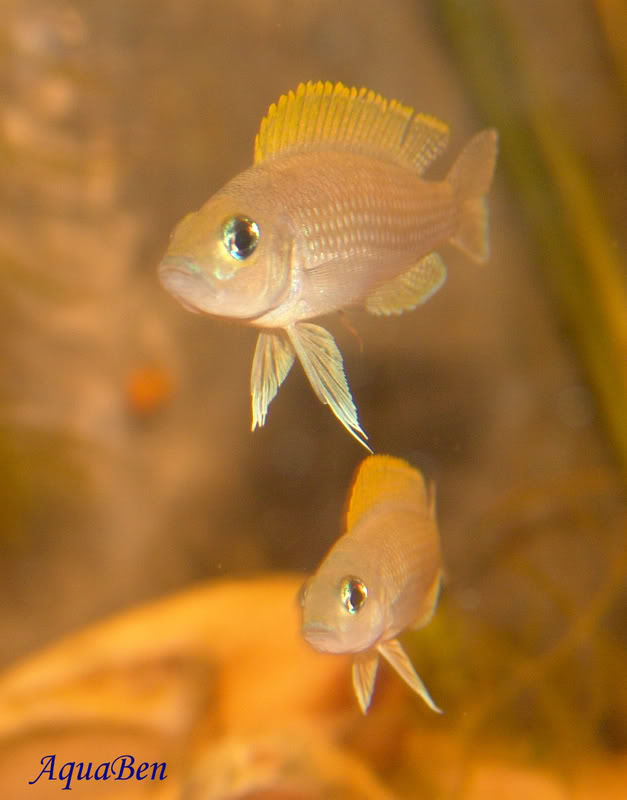 Neolamprologus cylindricus (Staeck & Seegers, 1986)
Macho
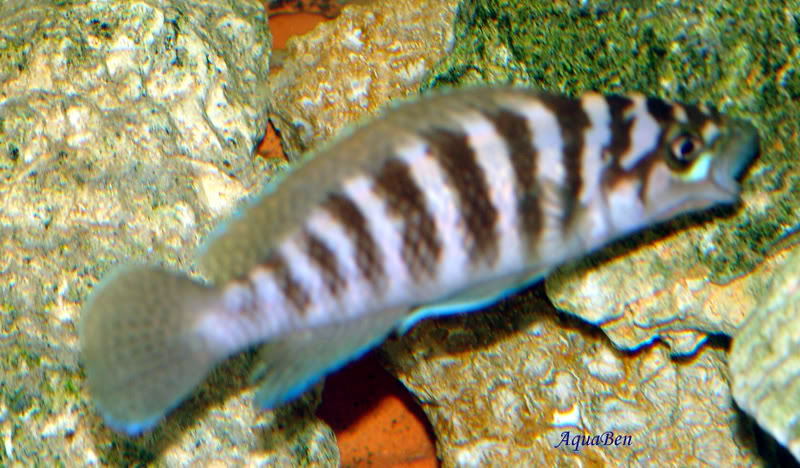 Neolamprologus gracilis (Brichard, 1989)
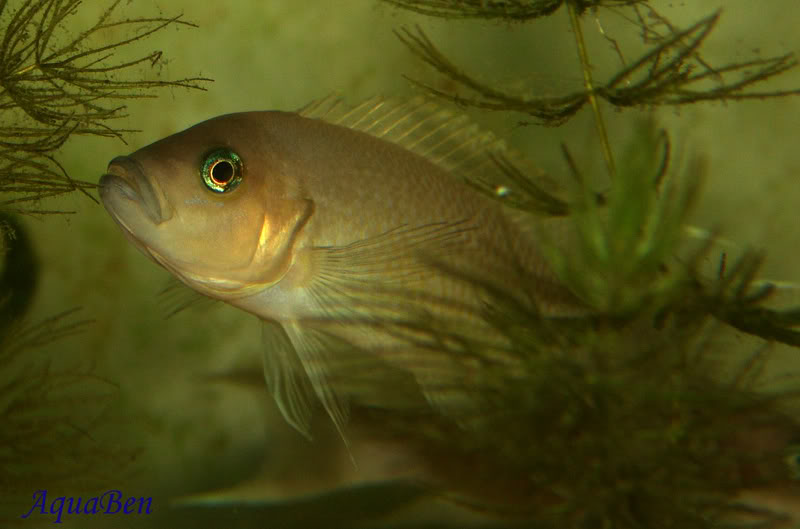 Neolamprologus helianthus (Büscher, 1997)

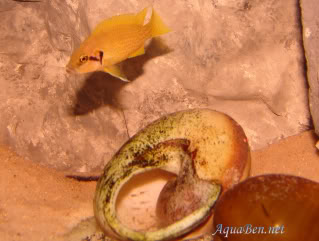 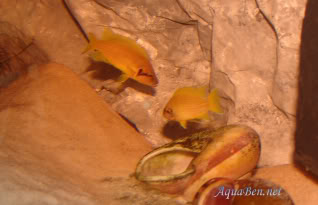 Neolamprologus leleupi (Poll, 1956)
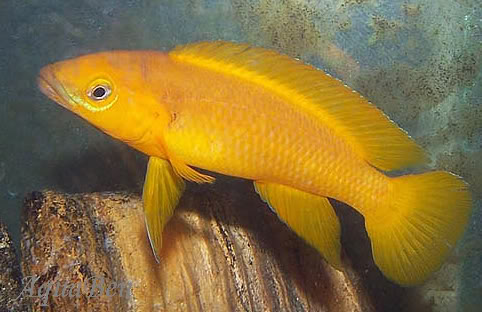 Neolamprologus pulcher “Dafoldil” (Trewavas & Poll, 1952)
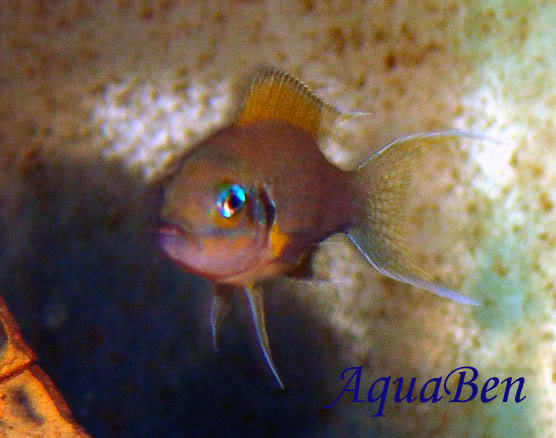 Neolamprologus simillis (Büscher, 1992)
Casal

Colonia

Fêmea
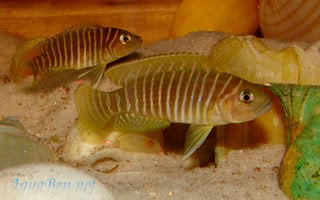 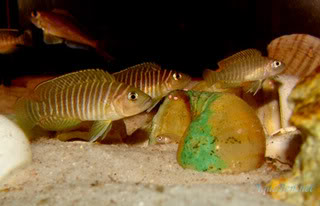 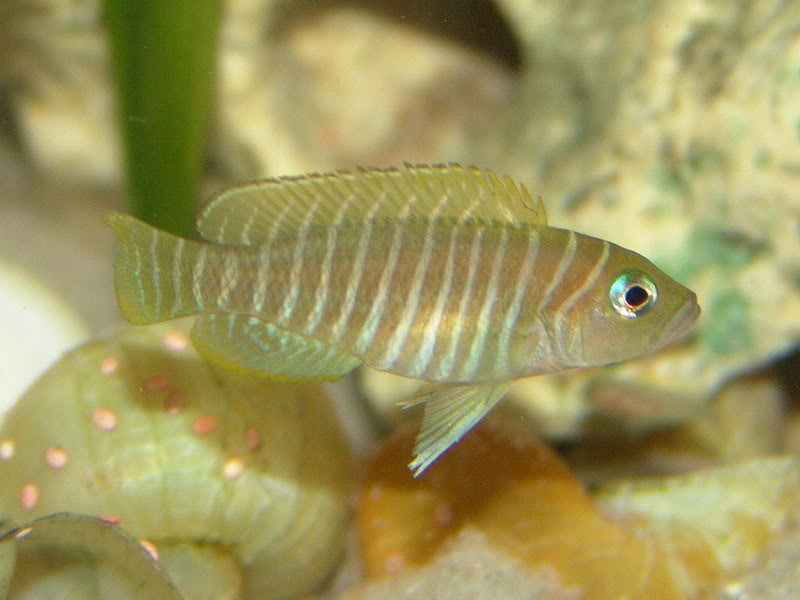 Neolamprologus tetracanthus (Boulenger, 1899)
Macho
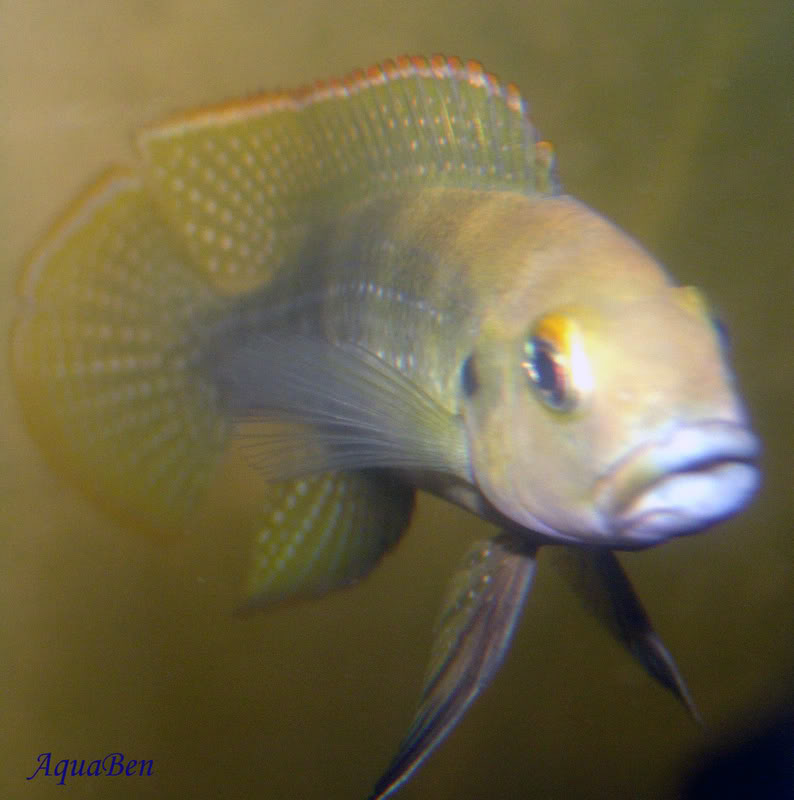 Neolamprologus tetrocephalus (Boulenger, 1899)
Macho

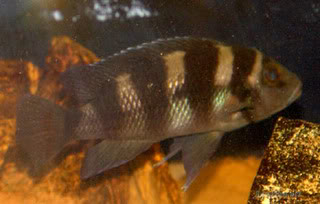 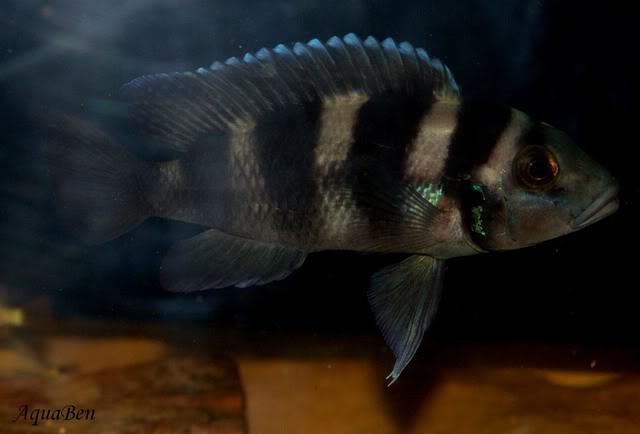 Ophthalmotilapia ventralis (Boulenger, 1898)
Macho

Fêmea
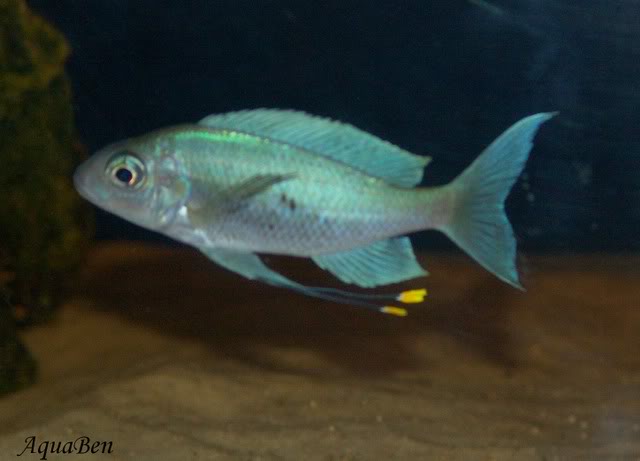 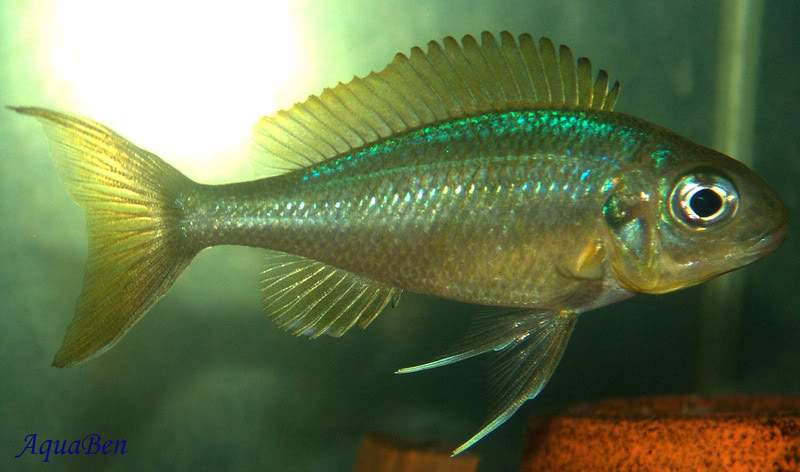 Paracyprichromis nigripinnis (Boulenger, 1901)
Macho
Fêmea

[IMG]http://i63.photobucket.com/albums/h139/aquaben/Tanganyka/Paracyprichromis_grupo_01.jpg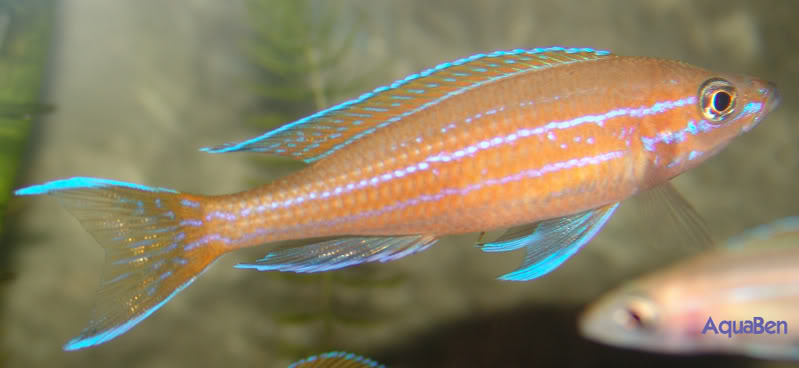 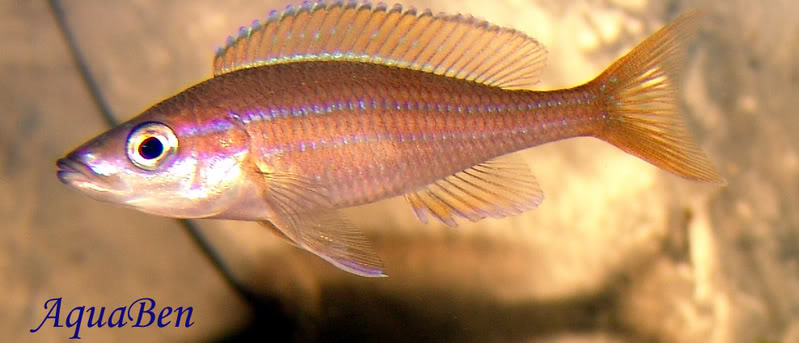 Telmatochromis sp. Vittatus Shell
Casal
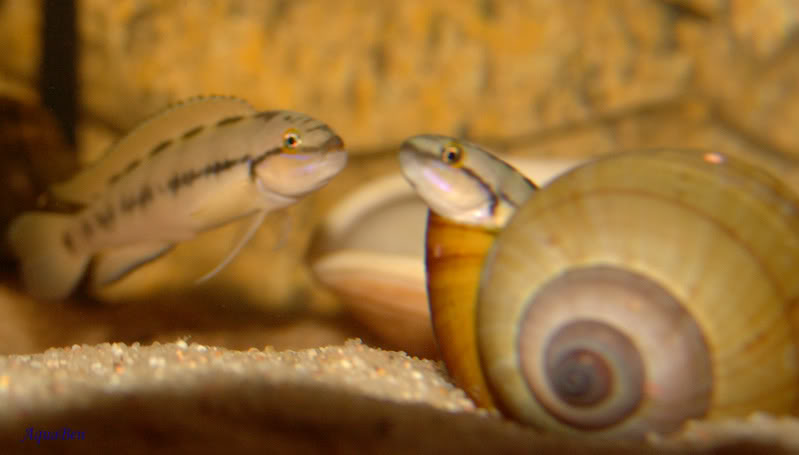 Telmatochromissp sp. Temporalis “Shell”Macho

Fêmea
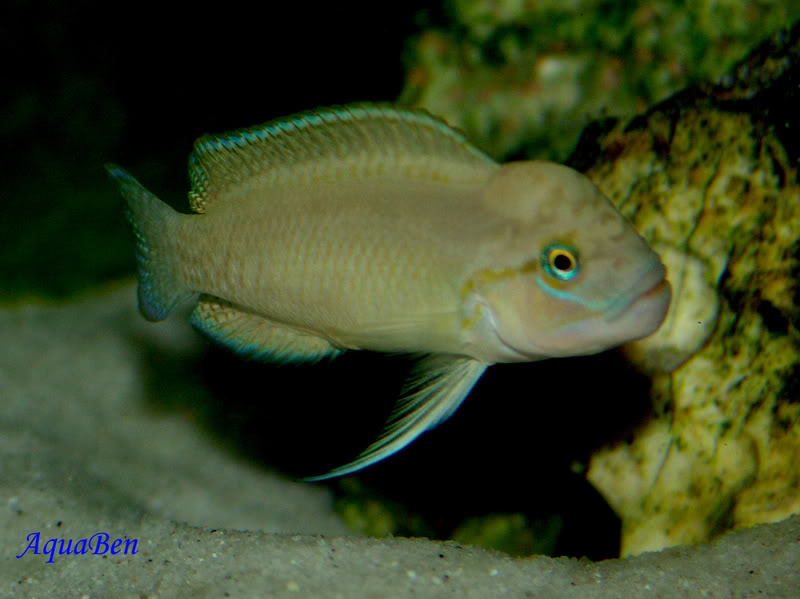 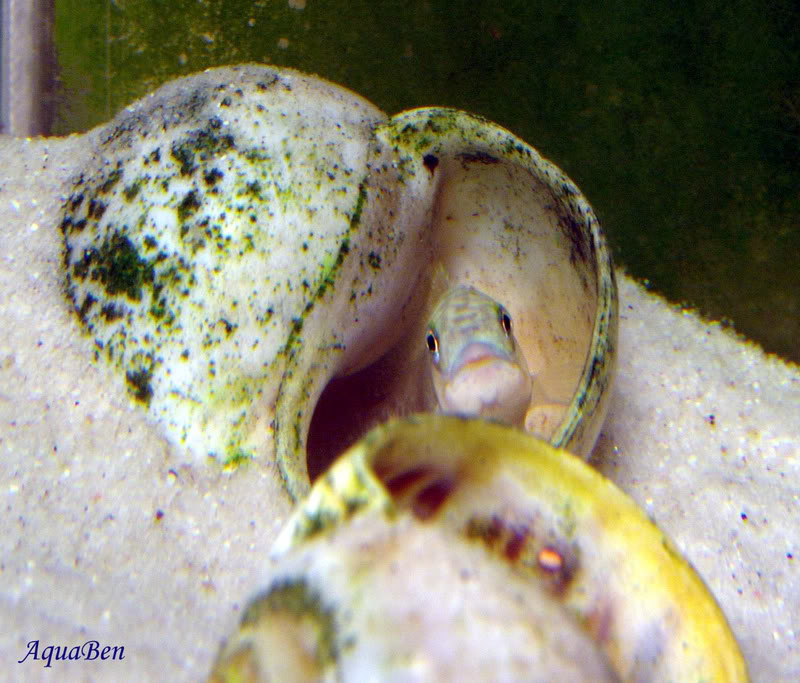 Tropheus duboisi (Marlier, 1959)
Macho
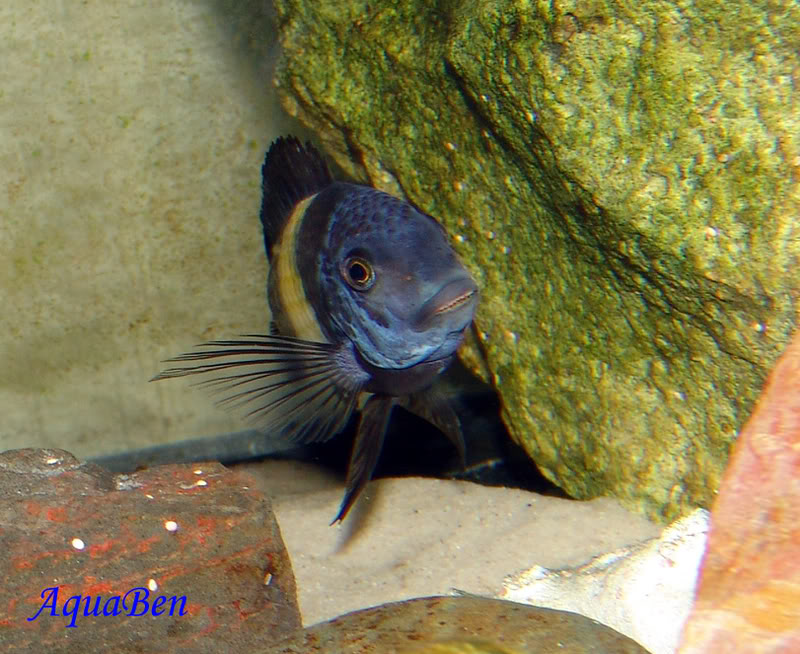 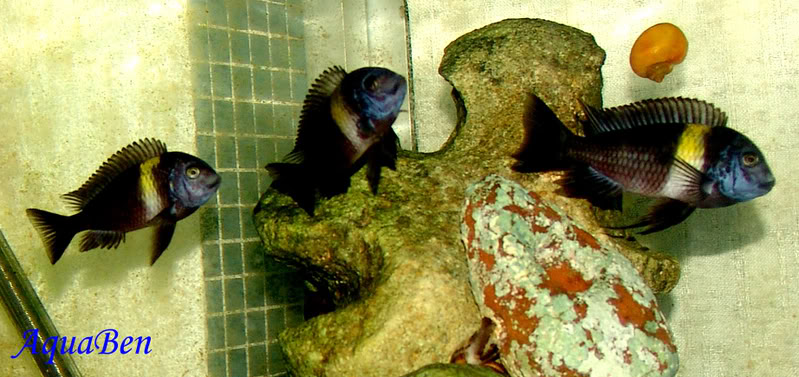 Tropheus sp. Red Moliro (Tropheus kasabae, Nelissen, 1977)

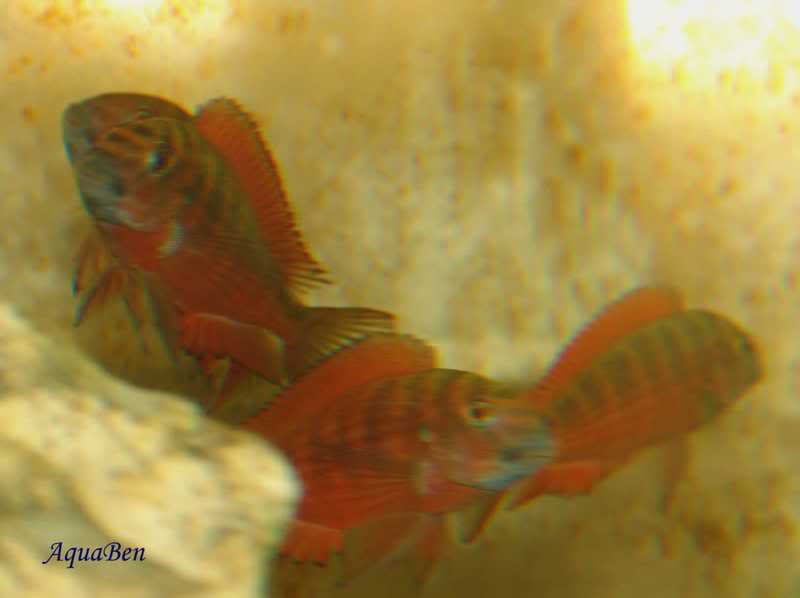 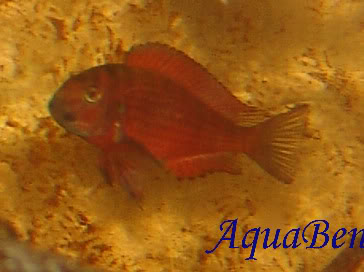 Variabilichromis moori (Boulenger, 1898)
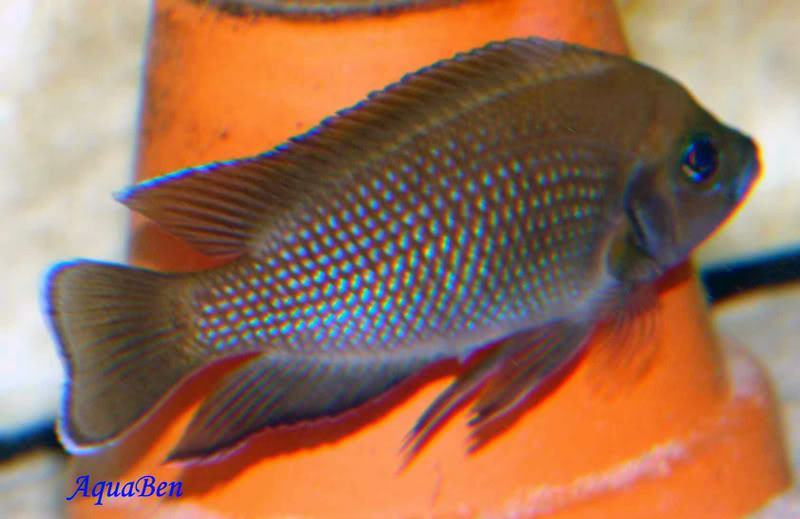 Xenotilapia flavipinni (Poll, 1985)
Macho
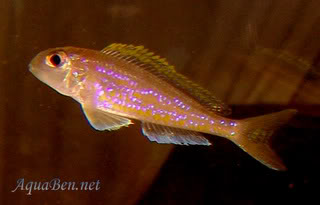 Não ciclideosLamprichthys tanganicanus (Boulenger, 1898)
Macho

Fêmea


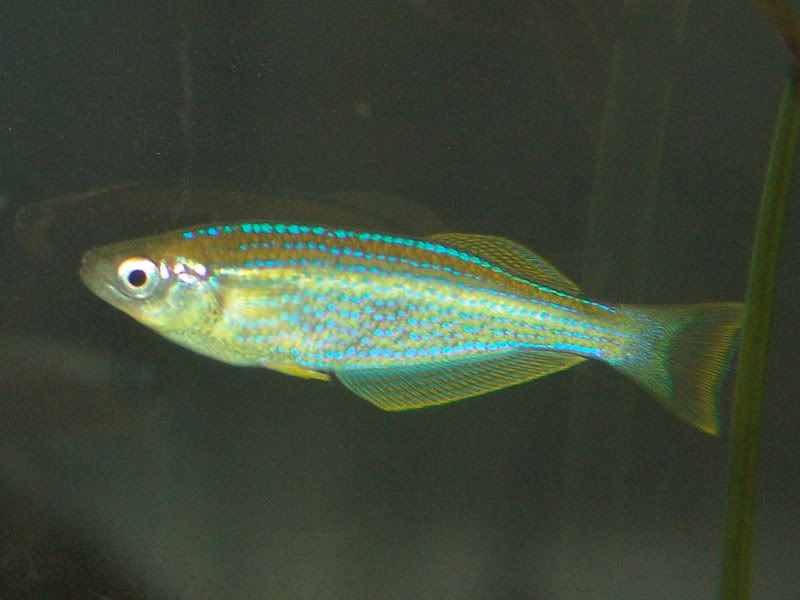 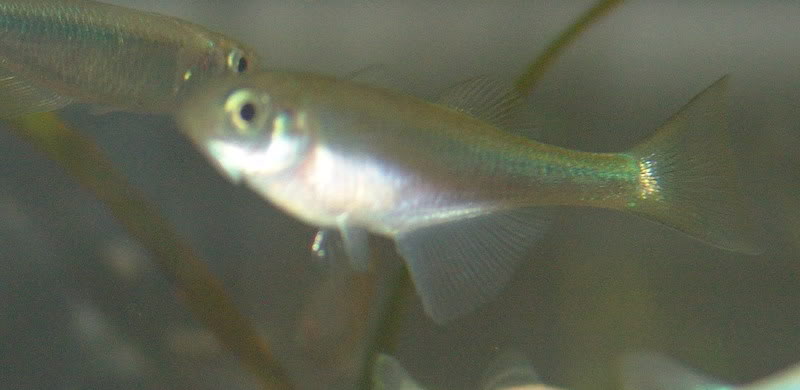 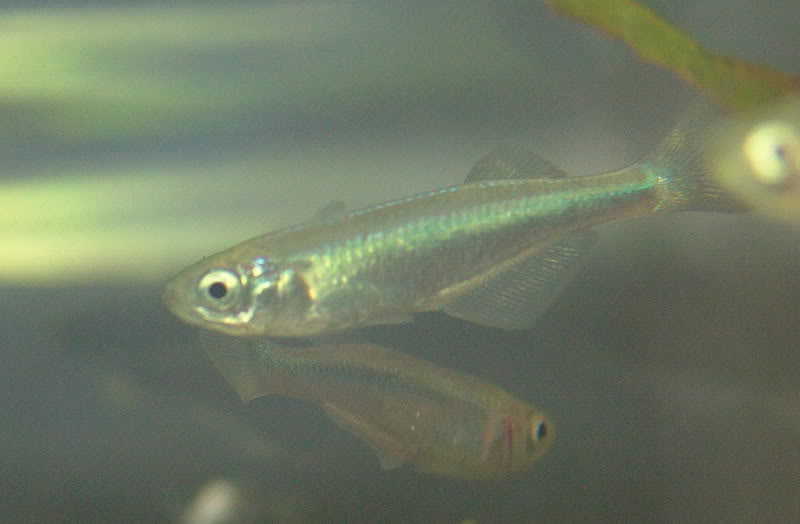 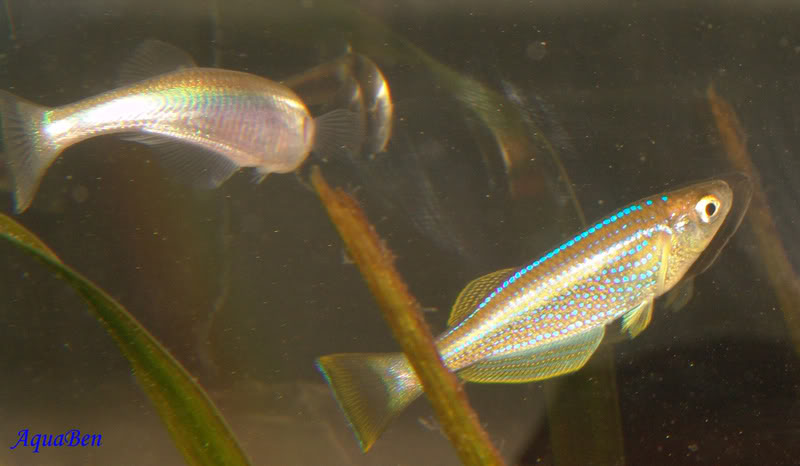 Lophiobagrus brevispinis (Bailey & Stewart, 1984)
Fêmea

Synodontis lucipinnis (Wright & Page, 2006)

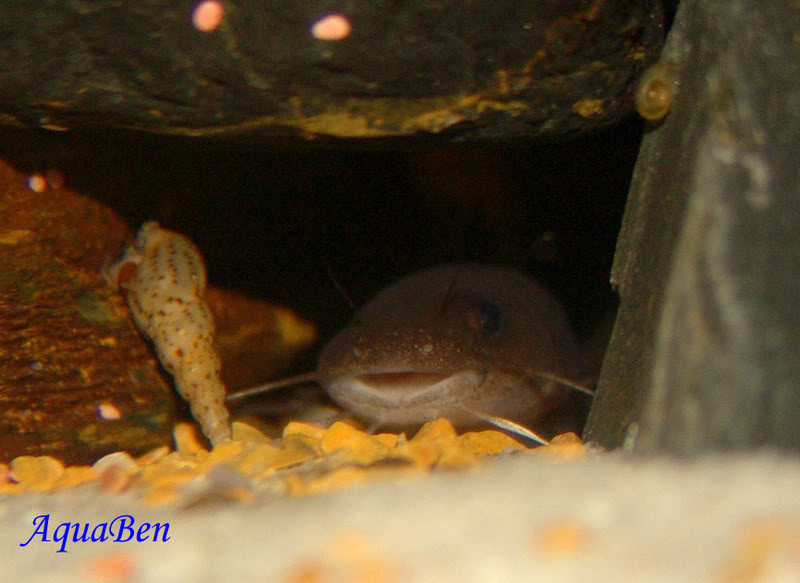 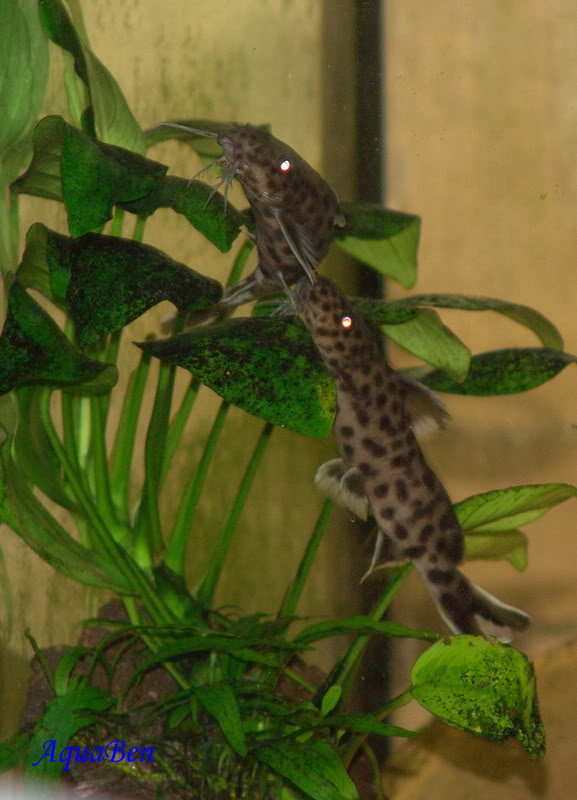 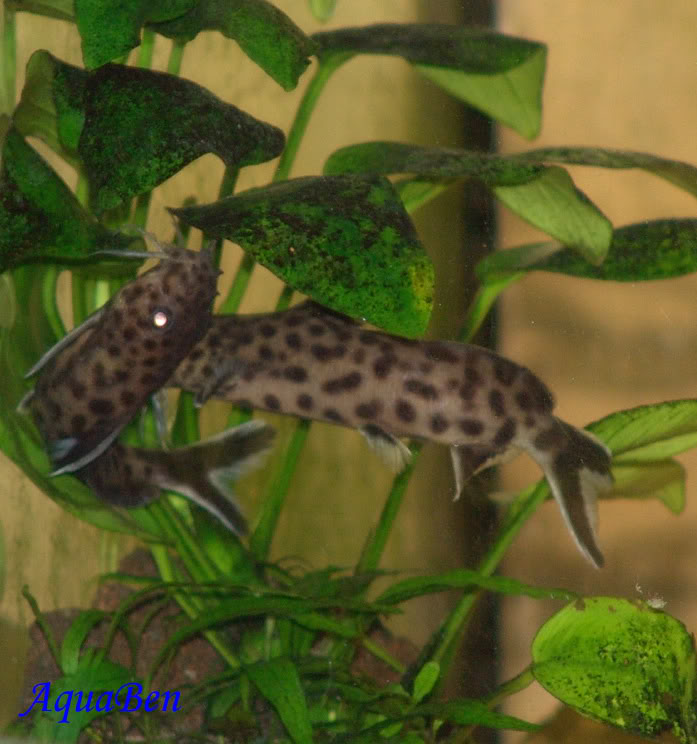 